Jenna F. GushueAssociate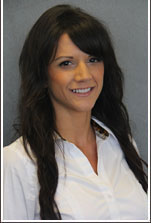 jgushue@fflegal.comMs. Gushue is an associate at Foreman Friedman, P.A. Originally from New York, she completed her undergraduate studies in Government and World Affairs at the University of Tampa. Ms. Gushue received her Juris Doctorate and Masters of Laws in Ocean & Coastal Law from the University of Miami School of Law, where she was a member of the Business Law Review and served as Vice Admiral of the Maritime Law Society. While attending law school, Ms. Gushue studied in London, United Kingdom where she earned her Certificate in International Law.Ms. Gushue has interned with United States Senator Bill Nelson, the Honorable Leslie Rothenberg of the Third District Court of Appeal and Quadrant Chambers in London, United Kingdom. Admitted to Practice:Florida BarUnited States District Court for the Southern District of FloridaUnited States District Court for the Middle District of FloridaAwards & Recognition:University of Miami Business Law ReviewTax Section of the Florida Bar, J.D. Scholarship RecipientCALI Excellence for the Future Award in International LawUniversity of Tampa Scholarship for Outstanding Academic RecordUniversity of Tampa Dean’s ListEducation:University of Miami School of Law (J.D. cum laude)University of Miami School of Law, LL.M, Ocean & Coastal Law (cum laude)Pace University School of Law, Certificate in International LawUniversity of Tampa (cum laude)